Class - WOODPECKERS Term 5 – Tokyo Olympics – Would you rather compete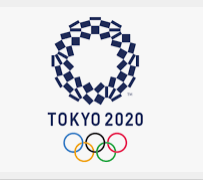                                                            then or now?English (Writing)English(SPAG)Maths ScienceScienceScienceHistoryHistoryPEPENewspaper report of the opening stages of the OlympicsNarrative writingRevision of all previously learnt skills.PossessivesDirect and indirect speechTimes tablesArithmetic skillsProblem solving skillsDecimalsChanges in humans up to old ageChanges in humans up to old ageChanges in humans up to old age Olympic games now and thenTo explore the traditions of the Olympic Games.To explore how politics has affected the Olympic Games in the past.To find out what the Paralympics are, when they began and what they involve. Olympic games now and thenTo explore the traditions of the Olympic Games.To explore how politics has affected the Olympic Games in the past.To find out what the Paralympics are, when they began and what they involve.AthleticsNetballAthleticsNetballNewspaper report of the opening stages of the OlympicsNarrative writingRevision of all previously learnt skills.PossessivesDirect and indirect speechTimes tablesArithmetic skillsProblem solving skillsDecimalsGeographyGeographyGeography Olympic games now and thenTo explore the traditions of the Olympic Games.To explore how politics has affected the Olympic Games in the past.To find out what the Paralympics are, when they began and what they involve. Olympic games now and thenTo explore the traditions of the Olympic Games.To explore how politics has affected the Olympic Games in the past.To find out what the Paralympics are, when they began and what they involve.AthleticsNetballAthleticsNetballNewspaper report of the opening stages of the OlympicsNarrative writingRevision of all previously learnt skills.PossessivesDirect and indirect speechTimes tablesArithmetic skillsProblem solving skillsDecimalsDiscover where the Olympic Games have been held. Investigate the flags of the Olympic host countries.Discuss and explore how the Olympic Games will affect Tokyo.Discover where the Olympic Games have been held. Investigate the flags of the Olympic host countries.Discuss and explore how the Olympic Games will affect Tokyo.Discover where the Olympic Games have been held. Investigate the flags of the Olympic host countries.Discuss and explore how the Olympic Games will affect Tokyo. Olympic games now and thenTo explore the traditions of the Olympic Games.To explore how politics has affected the Olympic Games in the past.To find out what the Paralympics are, when they began and what they involve. Olympic games now and thenTo explore the traditions of the Olympic Games.To explore how politics has affected the Olympic Games in the past.To find out what the Paralympics are, when they began and what they involve.AthleticsNetballAthleticsNetballD & TArtSpanishSpanishICTPSHEPSHEREREExplore previous Olympic logos and design our own using printing. Design an Olympic mascotDesign and make an Olympic medal from clay.PetsRevision of previously learnt skillsPetsRevision of previously learnt skillsPresenting data on a spreadsheet Unique meHaving a babyBoys/Girls and pubertyHaving a baby / ConceptionAccepting changeLooking aheadUnique meHaving a babyBoys/Girls and pubertyHaving a baby / ConceptionAccepting changeLooking aheadChristianity Do people need to go to church to show they are Christians?Christianity Do people need to go to church to show they are Christians?